RESTAURANT TRAITEURLE BISTROT GOURMANDCARTE DES MARIAGES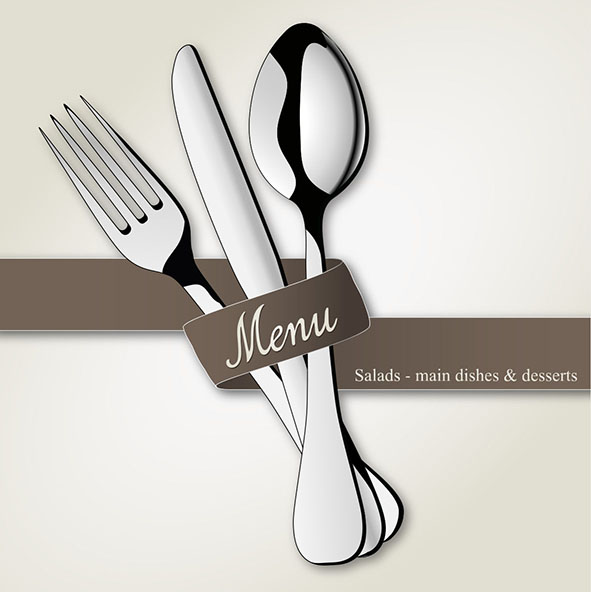 1 RUE DE LA PREVERIE(Place de l’église)44460 FEGREACTEL : 02 40 91 27 34NOS MENUSFORMULE A 46 € : entrée,plat,fromage,dessertFORMULE A 48 € : poisson,plat,fromage,dessertFORMULE A 51 € : entrée,poisson,plat,fromage,dessertENTREE AU CHOIXAssiette périgourdine(Foie gras maison, brochette de magrets fumés maison et croustillant de gésiers confits maison)OuBallotin de saumon fumé farci au crabe et son coulis d’avocatsOuDéclinaison de saumons et st jacques (saumon fumé maison, tartare de saumon et st jacques marinés, terrine de saumon et st jacques)POISSON AU CHOIXFilet de merlu et sa garnitureOuPavé de sandre et sa garnitureOuDos de cabillaud et sa garnitureLes poissons sont servis avec une sauce au choix : beurre blanc, langoustine ou dieppoiseGarniture au choix : effilochée de légumes, mousseline aux 3 légumes, tagliatelles à l’encre de seiche, riz sauvageVIANDE AU CHOIXPaleron de veau braisé, sauce miel épices et petits oignonsOuJoue de porc confite et son jus de truffesOuSuprême de pintade farci aux raisinsOuJambonnette de canette farcie aux petits légumesGarnitures (3 au choix) : écrasé de pommes de terre, tian de légumes, purée de carottes pourpres, tomate cocktail, champignons braisés, tronçon de courgettes farcie à la duxelle de cèpes, tortillas de pommes de terreASSIETTE DE QUATRE FROMAGES ET SON MESCLUNDESSERT AU CHOIXDélice pommes caramel et spéculos (crème anglaise et coulis de caramel au beurre salé)OuFraisier et son coulis de fruits rougesOuFramboisier et son coulis de fruits rougesOuAssiette gourmande ( suppl. 1 €)Les desserts sont présentés en salle et servis ensuite avec une brochette de fruits et une verrine sucréeFORMULE A 51 € : entrée,plat,fromage,dessertFORMULE A 54 € :poisson,plat,fromage,dessertFORMULE A 56 € : entrée,poisson,plat,fromage,dessertENTREE AU CHOIXAssiette de la mer(Ballotin de saumon fumé farci, langoustines, saumon mariné aux agrumes, ouSalade gourmande terre et mer(Mesclun, saumon fumé maison, foie gras maison, magrets de canard fumés maisonPOISSON AU CHOIXFilet de bar pochéOuDos de cabillaud en écailles de chorizoOuBrochette de la mer(Lotte, st jacques, tomates confites, crevettes)Sauces au choix : beurre blanc, bisque de homard ou dieppoiseGarniture au choix : effilochée de légumes,, mousseline aux trois légumes, tagliatelles à l’encre de seiche, riz sauvageVIANDE AU CHOIXRoti de canard farçi au foie grasOuFilet de veau, sauce aux deux raisinsOuBallotin de caille farci, crème de morillesGarnitures (3 au choix) : écrasé de pommes de terre, purée de carottes pourpres, tian de légumes, tomate cocktail, champignons braisés, tronçon de courgettes farcie à la duxelle de cèpes, tortillas de pommes de terreSAMOSSA DE CURE NANTAIS AU MIEL ET SON MESCLUNOUTRIO DE FROMAGE AOP ET SON MESCLUNDESSERT AU CHOIXDélice pommes caramel et spéculos (crème anglaise et coulis de caramel au beurre salé)OuFraisier et son coulis de fruits rougesOuFramboisier et son coulis de fruits rougesOuAssiette gourmande ( suppl. 1 €)Les desserts sont présentés en salle et servis ensuite avec une brochette de fruits et une verrine sucréeMENU ENFANT : 13 € 50Entrée au choixMousse de canardMelon et jambon de pays (selon saison)Salade piémontaisePlat au choixHaché de notre boucherNuggets de pouletsAiguillettes de dinde à la crèmeRoti de porc froid et paquet de chipsGarniture au choix : pommes de terre dauphines ou spaghettisDessert au choix½ dessert des mariésEclair au chocolatMousse au chocolatEN COMPLEMENTFormule « dessert et café » : 15 €Trou normand (glace,alcool,coupe, service) : 4 €Formule « végétarien » : 30 € (menu à définir ensemble)Service vin d’honneur : forfait de 70 €/ serveur (compter 1 serveur pour 50 invités), pour 2h30 de service, mise en place et nappage compris (la verrerie et les amuses bouches ne sont pas compris)Tout dépassement d’heure sera facturé à hauteur de 25 €/ heure et par serveur présentFontaine a champagne : 100 € sans les bullesAMUSE BOUCHES VIN D’HONNEURCanapés variés froids : 0.80 € pièceDivers feuilletés chauds (à réchauffer sur place) : 0.80 € pièceVerrines variées (minimum 50 pièces) : 2.30 € piècePlateau apéritif ( 2 canapés,2 wraps, 2 navettes) : 4.30 €/ personneLUNCH POUR LE SOIRBuffet de charcuterie et ses condiments : 6 €/ personneBuffet de viande froides+ condiments+ chips : 6.80€/personnePain : 0.65 €/ personnePlateau de fromages aop : 2.10 €/personneTartelette aux pommes maison : 1.90 €/personneCorbeille de fruits de saison : 1.70 €/ personnePOUR VOTRE RETOUR DE MARIAGEFormule buffet froid à 15.90 € / personneSalades composées au choix(piémontaise,carottes rapéés,taboulé,salade alsacienne, salade de riz, salade de pâtes , céléri remoulade,salade trio, salade italienne… voir buffet carte traiteur)Terrine de paté de campagne maison2 viandes froides au choix ( rosbeef,poulet ou roti de porc)Condiments (cornichons,mayonnaise,moutarde )ChipsPlateau de fromages et beurre portionTartelettes aux pommesPainFORMULE PLATS CHAUD ( à voir dans la carte traiteur)DIVERS SUPPLEMENTSLocation de divers matériels de réception avec notre société « de l’assiette au cellier » d’AvessacKits de vaisselle à 1.20 €/ personne à rendre sale (1 grande assiette,1 petite assiette,1 verre à pied,1 couvert complet,1 serviette de table)Percolateur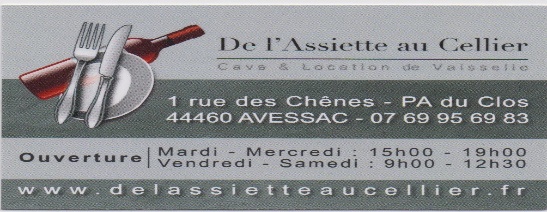 Tables rondes                                    Manges deboutRemorque frigo…Livraison possibleVos boissons pour le repas, le soir ou le lendemain avec « de l’assiette au cellier »Vins bouteillesVins en cubitsFut de bière avec mise à disposition d’une tireuse et gobelets plastiquesEau, jus de fruits,Apéritifs avec et sans alcools…CONDITIONS GENERALESTous les menus comprennent : le service à table, la préparation en cuisine et la mise en assiette,le pain,le nappage ,la vaisselle, le caféNe sont pas compris dans les menus : apéritifs,vins,jus de fruits,eau,décorations des tables et de la salle, serviettes, débarassage de la salleLe service est assuré pour une durée de huit heures, mise en place comprise.Un forfait de déplacement sera pris pour les prestations à plus de 15 km de FEGREAC , forfait de 15 € par déplacement par tranche de 20 km et par jourAu-delà, nos serveurs seront facturés 25 € TTC /heure et par serveur Réception dans la salle de votre choix dans un rayon de 15 km, équipée de matériel professionnel (supplément à définir en cas de salle non équipée )Après le service nous assurons la remise en état de la cuisine, le débarrassage de la salle restant à votre chargeDroit de bouchons : 3 €/ personne ( sauf si vins pris à « l’assiette au cellier » , demander la carte des vins)Un acompte de 500 € vous sera demandé pour rendre la réservation effectiveMajoration de 10 % des prix des menus pour toute réception de moins de 60 adultesLe nombre des convives est à fournir 1 mois avant la réception,tout changement intervenant 72 h avant la réception ne sera pas déduit de la facturePRIX TTC  valables pour l’année en cours dont TVA à 10%LE TRAITEUR SE RESERVE LE DROIT A UNE HAUSSE TARIFAIRE EN FONCTION DE L’EVOLUTION DU COUT DES MATIERES PREMIERES                 